Warum ist es gut, den Abfall zu trennen?In welchen Abfalleimer gehört eine? 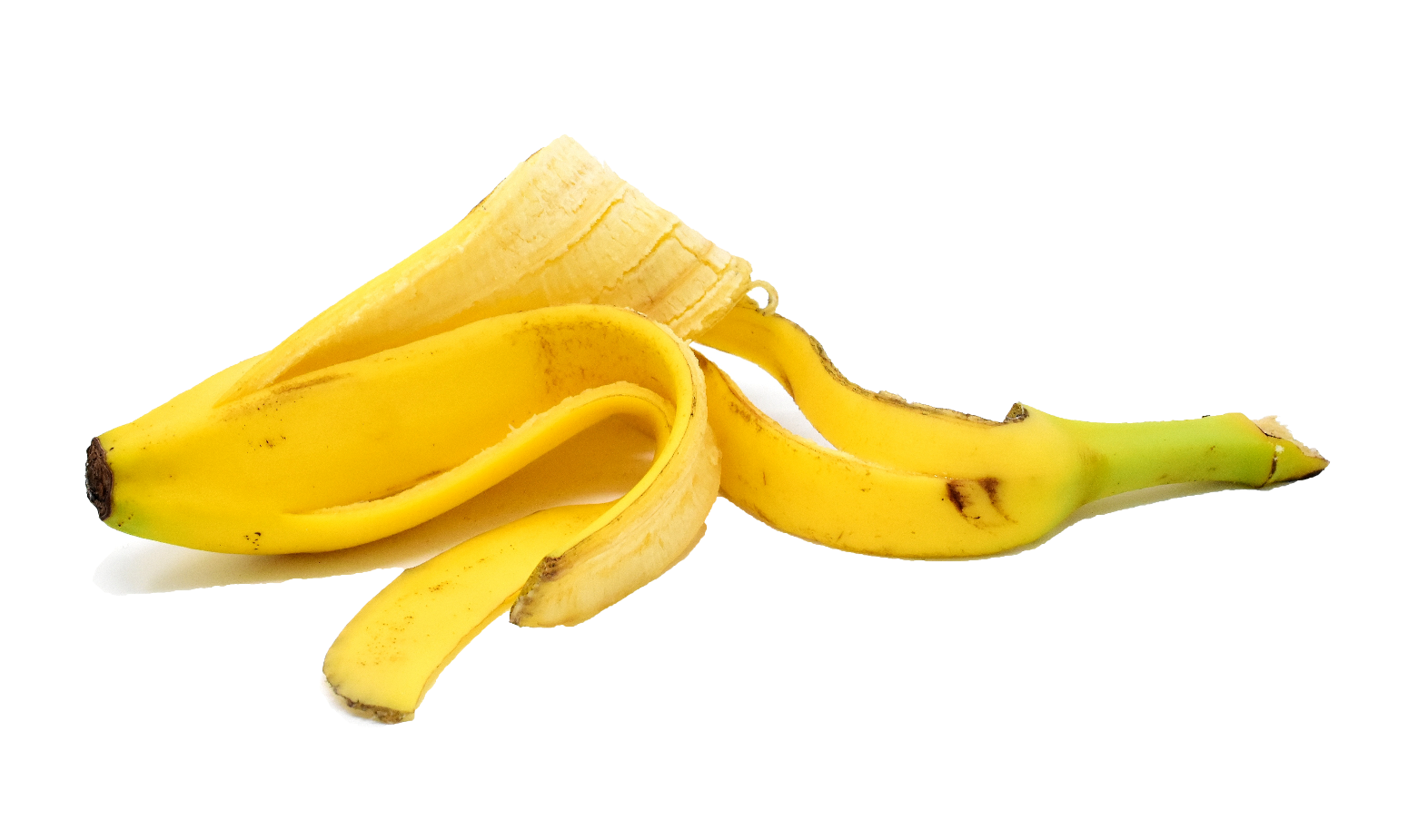 In welchen Abfalleimer wirfst du                                ?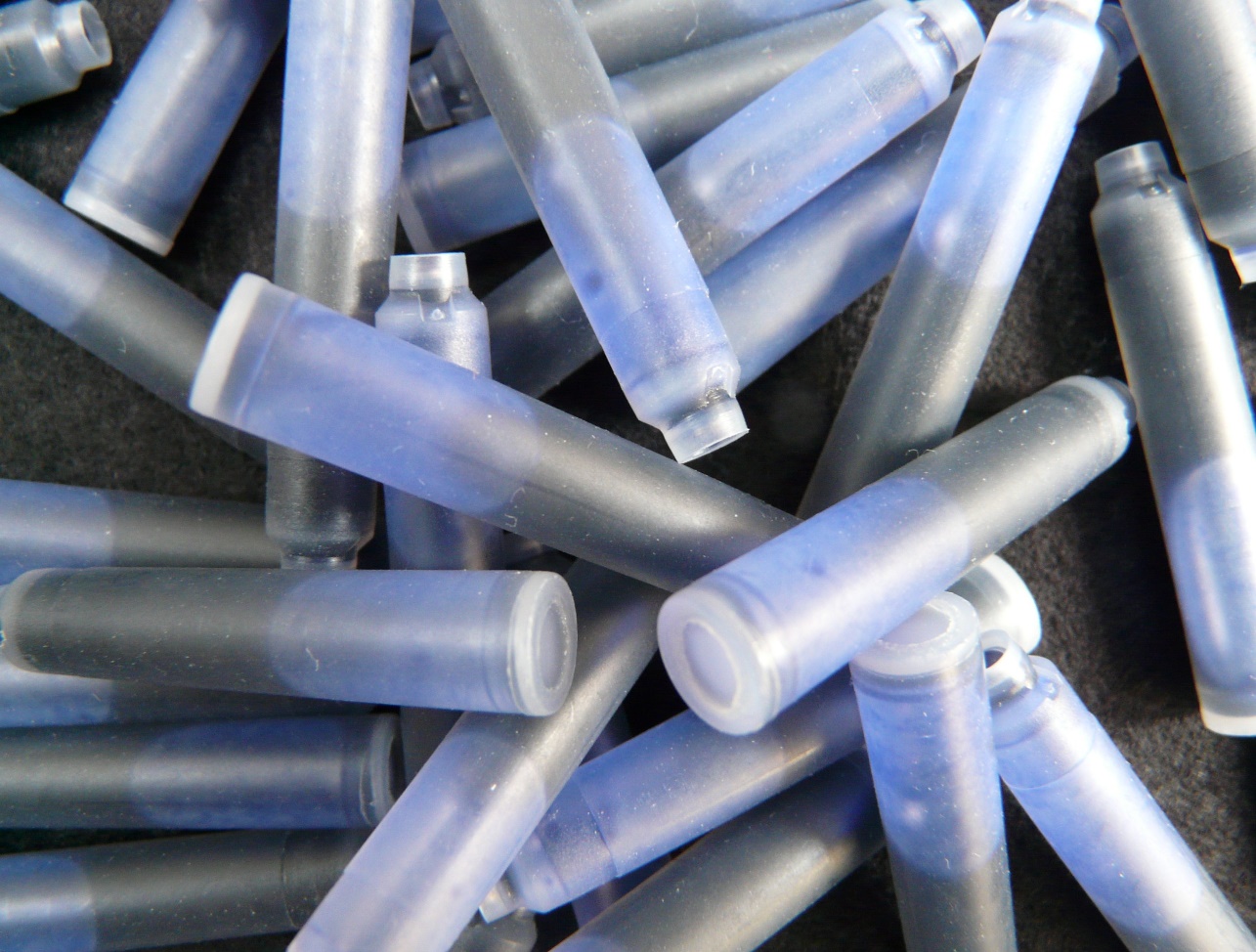 Warum gehört eine leere 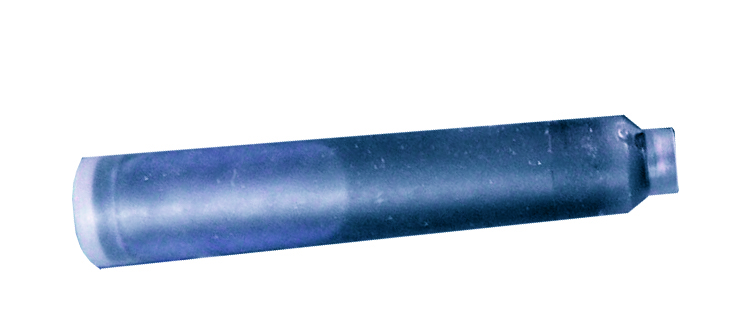 nicht in den Plastikmüll?Wo entsorgst du eine kaputte                     ? 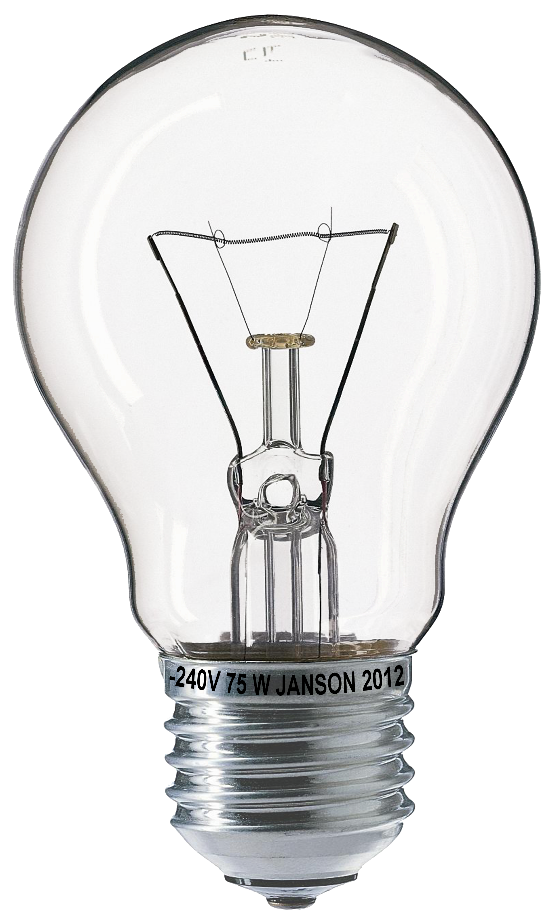 Warum solltest du aufpassen, dass eine Glühbirne nicht zerbricht?In welchen Abfalleimer wirfst du                                ?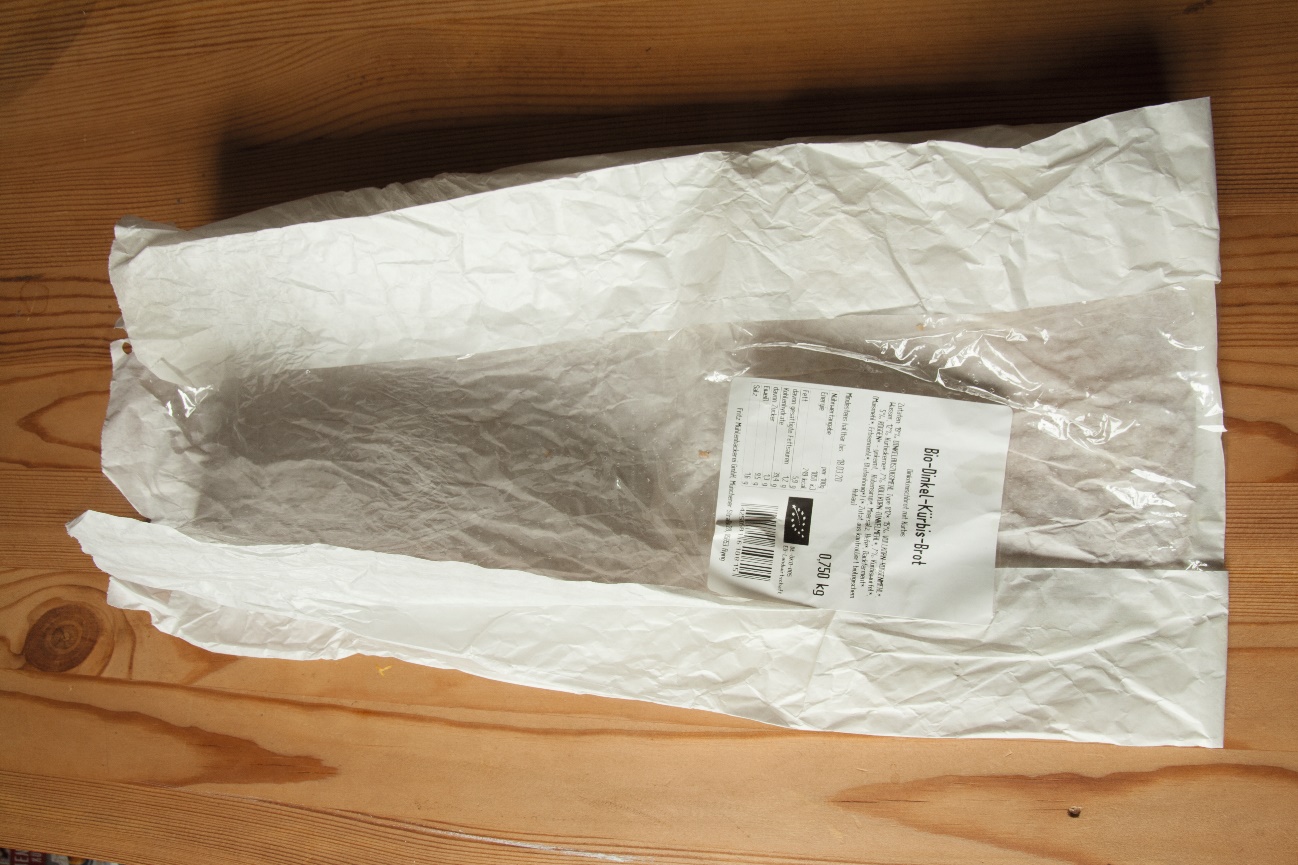 Warum gehören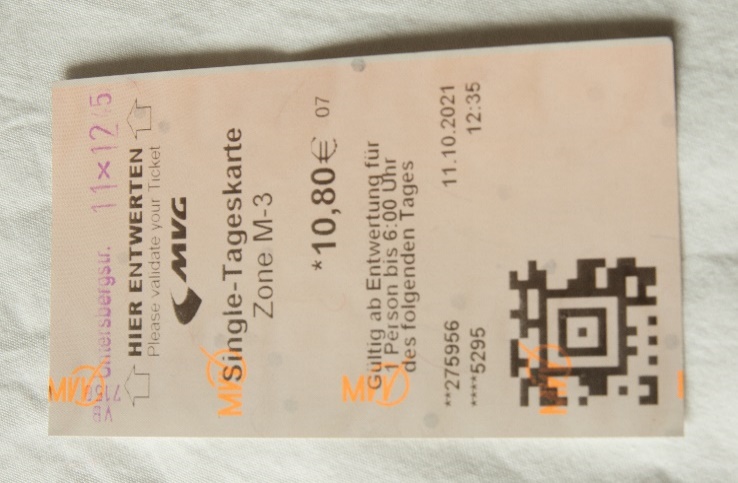 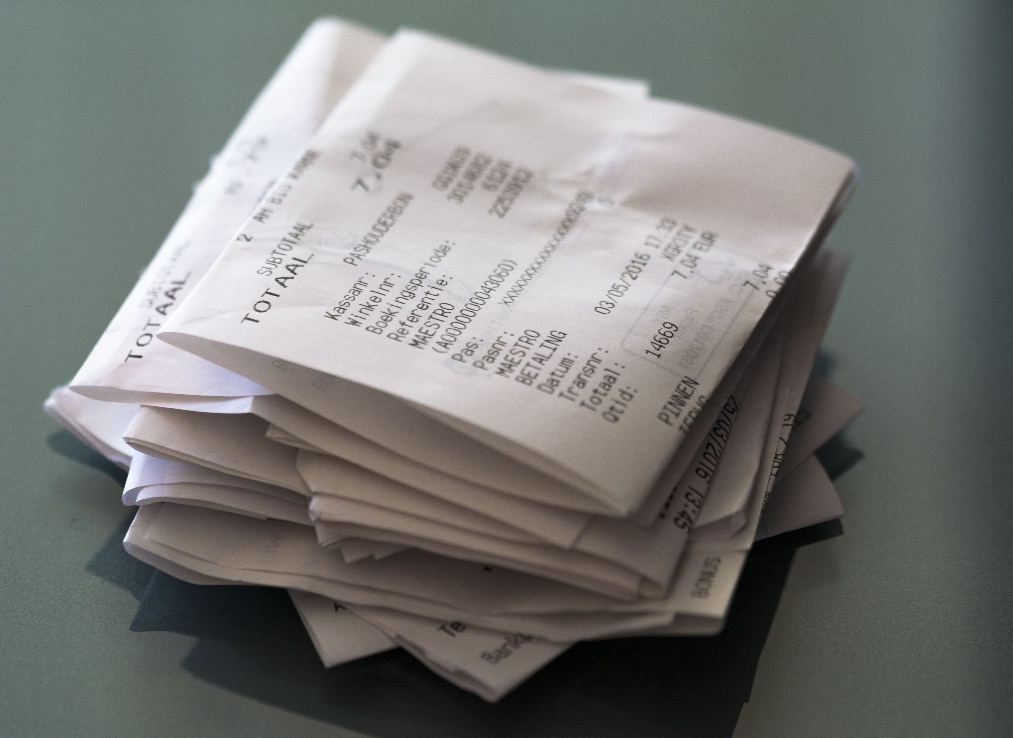   					  	  &				         nicht in den Papiermüll?Richtig oder falsch?In den Biomüll gehören nur Reste von Obst und Gemüse, das biologisch hergestellt wurde.Bunt- und Bleistifte werden aus Holz hergestellt. Warum gehören Spitzerreste dennoch nicht in den Biomülleimer?Klebestifte sind aus Plastik, aber im Inneren befinden sich noch Klebereste. Wohin gehört der  ? 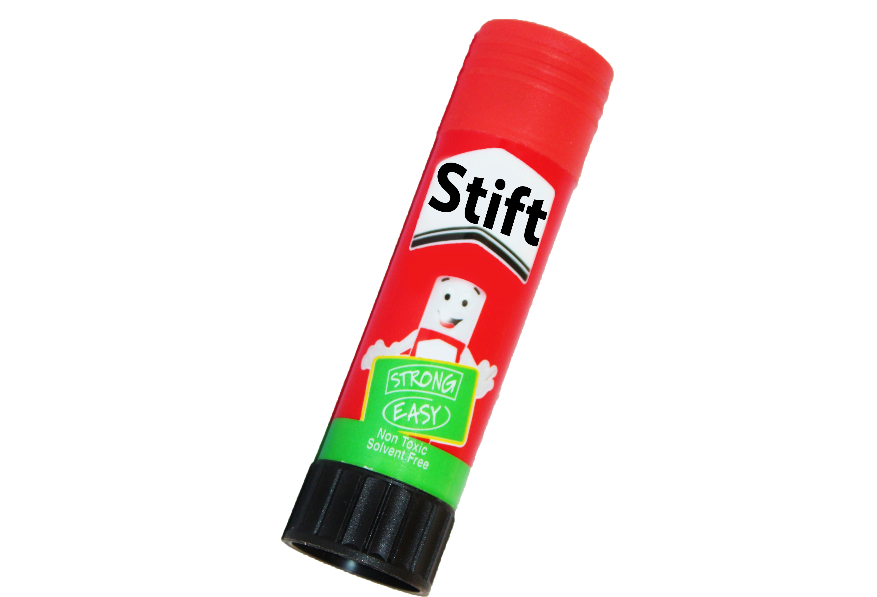 Bilderquellen:Bananenschale: https://cdn.pixabay.com/photo/2018/05/15/22/03/banana-peel-3404376_960_720.jpgTintenpatronen: https://cdn.pixabay.com/photo/2011/04/13/01/29/ink-6436_960_720.jpgGlühbirne: https://cdn.pixabay.com/photo/2017/07/26/16/10/light-bulb-2542155_960_720.pngPapiertüte: Eigentum Ludgera Ewers MobilspielMVV-Karte: Eigentum Ludgera Ewers MobilspielQuittungen: https://cdn.pixabay.com/photo/2016/05/04/23/02/receipts-1372960_960_720.jpgKlebestift: https://cdn.pixabay.com/photo/2014/12/20/15/26/adhesive-pen-574016_960_720.jpgMaterialerstellung: Ökoprojekt MobilSpiel e.V.im Auftrag des Referats für Bildung und Sport der Landeshauptstadt München, 2021www.pi-muenchen.de/abfall                                       